La generación Z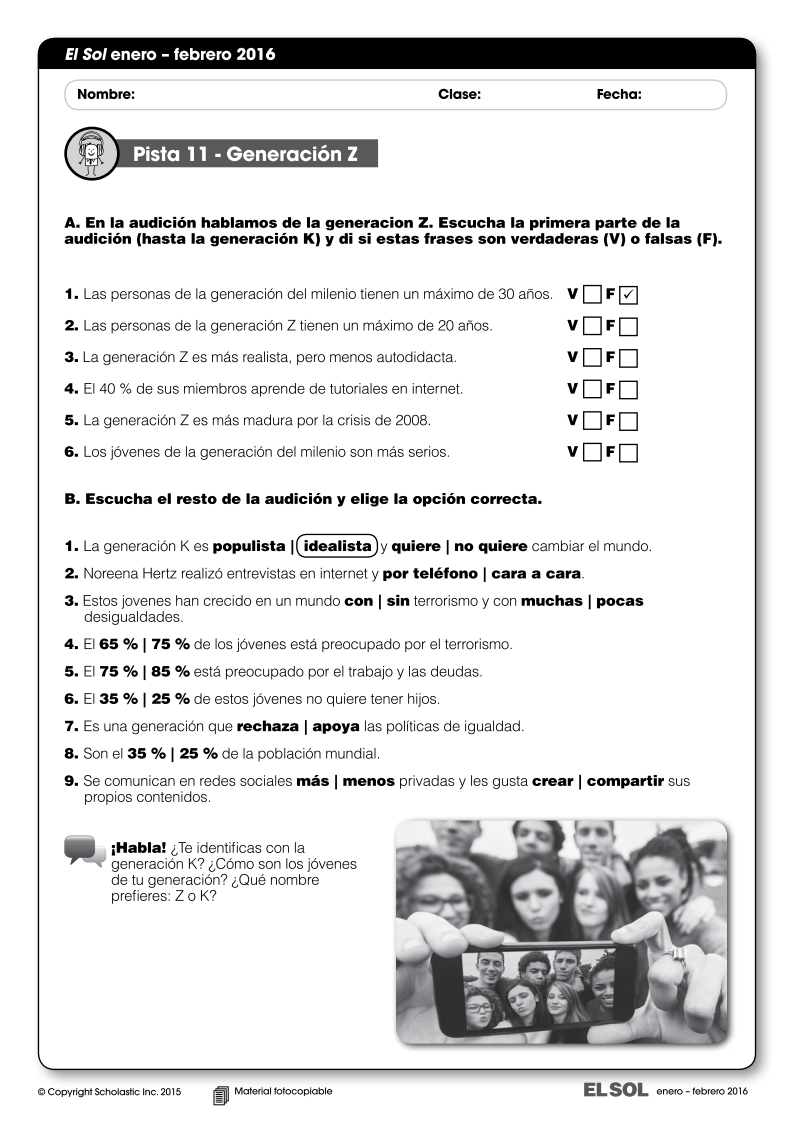 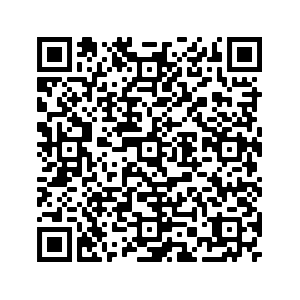 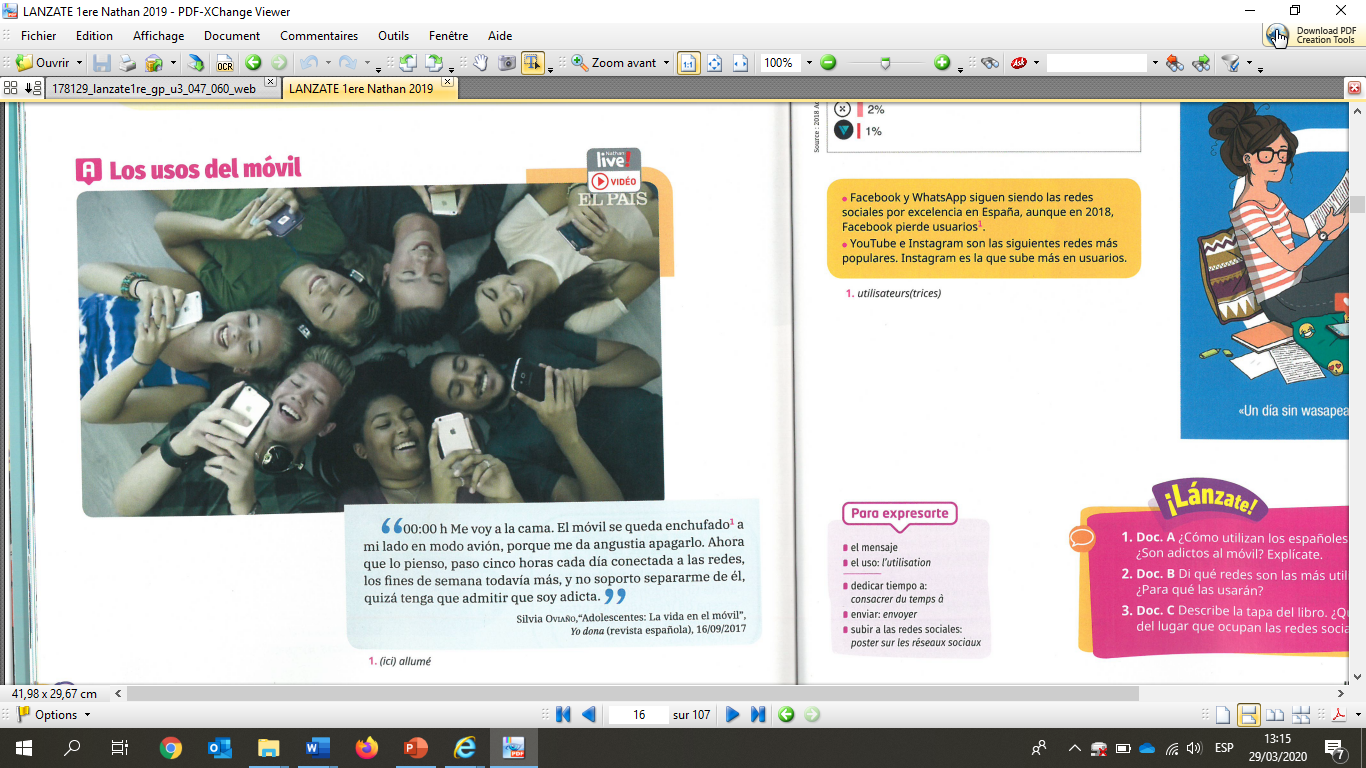 